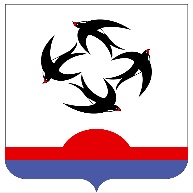 АДМИНИСТРАЦИЯ КИЛЬМЕЗСКОГО РАЙОНАКИРОВСКОЙ ОБЛАСТИПОСТАНОВЛЕНИЕ15.01.2020                                                                                                         № 13пгт КильмезьО внесении изменений в постановление администрации Кильмезского  района  от 14.06.2019 № 247В соответствии с законом Кировской области от 23.12.2019 № 337-ЗО «О внесении изменения в Закон Кировской области «Об образовании в Кировской области» администрация Кильмезского района ПОСТАНОВЛЯЕТ:1. Внести следующие изменения в постановление администрации Кильмезского района от 14.06.2019 г № 247 «Об утверждении административного регламента по предоставлению муниципальной услуги «Учет детей, подлежащих обучению по образовательным программам дошкольного образования в организациях, осуществляющих образовательную деятельность по образовательным программам дошкольного образования, расположенных на территории муниципального образования»:дополнить «Перечень категорий граждан, имеющих право на внеочередное и первоочередное получение места для ребенка в образовательном учреждении, реализующем основную общеобразовательную программу дошкольного образования» раздел «Категория граждан, имеющих право на первоочередное получение места для ребенка в образовательном учреждении, реализующем основную общеобразовательную программу дошкольного образования» Приложение № 2 к административному регламенту пунктом 19, согласно приложению.2. Опубликовать настоящее постановление на официальном сайте администрации Кильмезского района в информационной телекоммуникационной сети «Интернет».3. Настоящее постановление вступает в силу со дня его официального опубликования.4. Контроль за исполнением постановления возложить на начальника управления образования Вязникову Е.В.Глава Кильмезского района:	                                                           А.В. Стяжкин__________________________________________________________________ПОДГОТОВЛЕНО:Методист по дошкольному образованию РМК                                Н.В. Лесникова                                                                15.01.2020    СОГЛАСОВАНО:Начальник управления образования                                                 Е.В. Вязникова           15.01.2020Первый заместитель главы администрации района                                                              Т.Н. Чучалина                                                               15.01.2020           ПРАВОВАЯ ЭКСПЕРТИЗА ПРОВЕДЕНА:Главный  специалист, юрисконсульт                                              А.Н. Мингасов                                                               15.01.2020             Лингвистическая экспертиза проведена:Управляющий деламиадминистрации района,заведующий отделоморганизационной и кадровой работы		                             М.Н. Дрягина        15.01.2020РАЗОСЛАТЬ: Администрация – 1, РУО – 1. ВСЕГО-2 экз.Приложение Приложение № 2к постановлению от  14.06.2019 №247  «Перечень категорий граждан, имеющих право на внеочередное, первоочередное получение места для ребенка в образовательном учреждении, реализующем основную общеобразовательную программу дошкольного образования» раздел II «Категория граждан, имеющих право на первоочередное получение места для ребенка в образовательном учреждении, реализующем основную общеобразовательную программу дошкольного образования»  №п/пРеквизиты правого актаКатегория гражданНеобходимые документы для подтверждения праваРаздел II Категория граждан, имеющих право  на преимущественное получение места для ребенка в образовательном учреждении, реализующем основную общеобразовательную программу дошкольного образованияРаздел II Категория граждан, имеющих право  на преимущественное получение места для ребенка в образовательном учреждении, реализующем основную общеобразовательную программу дошкольного образованияРаздел II Категория граждан, имеющих право  на преимущественное получение места для ребенка в образовательном учреждении, реализующем основную общеобразовательную программу дошкольного образованияРаздел II Категория граждан, имеющих право  на преимущественное получение места для ребенка в образовательном учреждении, реализующем основную общеобразовательную программу дошкольного образования19Закон Кировской области от 23.12.2019            № 337-ЗО «О внесении изменений в Закон Кировской области «Об образовании в Кировской области»Дети педагогических работников областных государственных и муниципальных образовательных организацийСправка с места работы, подтверждающая, что работник относится к категории педагогических работников областных государственных и муниципальных образовательных организаций